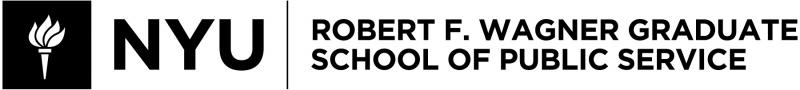 PADM-GP 2201: Institutions, Governance, and International DevelopmentFall 2022Instructor InformationJohn GershmanOffice Address: Puck, 3018	Phone: 212-992-9888Email: john.gershman@nyu.eduOffice Hours: Wednesdays, 4:00-6:00 pm and by appointment Paul SmokeOffice Address: Puck, 3052Phone: 212-998-7497Email: paul.smoke@nyu.eduOffice Hours: Tuesdays, 3:00-5:00p m and by appointmentCourse InformationClass Meeting Times: Mondays, 9:30 to 11:10 amOnline: See Brightspace Site for Zoom LinkCourse DescriptionThis course introduces students to the theory and practice of institutional reform in developing countries. International development became a global concern in the 1940s and 1950s concomitant with the end of World War II, decolonization in Africa and Asia and the establishment of major international organizations, such as the United Nations, the World Bank, and the International Monetary Fund.Since then, progress has been persistently uneven. On one hand, many countries have transformed themselves. The proportion of the global population living in absolute poverty has decreased considerably, and access to basic services has increased, particularly in larger middle-income countries. On the other hand, industrialization and development have gone hand-in-hand with environmental degradation; heavy urbanization with spatial exclusion and inequality; medical breakthroughs with drug resistance and new threats; and technological innovation with illiteracy. In many less developed countries, capacity and governance issues remain inadequate. Throughout this period the landscape of development assistance has evolved, and many individual country and nongovernmental actors have entered the field.Today, the challenges remain enormous. The meaning and ethics of development, and even the feasibility and desirability of promoting it, remain highly political and hotly contested. Not surprisingly, reasonable people disagree on what development is, how it ought to be pursued, and who should pay the costs and reap the benefits. These realities make the field of international development expansive and complex, and this course can deal with only an introductory slice of this larger pie. We do not focus on blueprints, pre-packaged tools, ready-to-use frameworks or any single “right” answer. Rather, the course is intended to empower students to look beyond simple development activities and search for the levers of change that matter in a particular context. Of course, it is much easier to criticize other people’s ideas than to suggest something new, pragmatic, and likely to work. Rigorous analysis and careful thought is essential to this task, but at the end of the day it is critical to be creative in seeking opportunities for constructive action.We must also recognize that the environment in which development is occurring constantly faces new and evolving challenges. The world is in crisis on many fronts—economic, climate change, the COVID-19 pandemic and emerging threats to democracy and stability in even the most advanced economies. Conflicts and wars pressure global governance mechanisms that have promoted progress on many fronts in the post-WWII period. We need to recognize these factors and dynamics as we consider how to approach the reform of institutions and governance in developing countries.The course is composed of six modules: The first module offers a brief survey of the history of development thinking as it evolved to the contemporary emphasis on institutions and governanceThe second module provides some basic background on the major actors involved in international development and how they operate.The third module examines core public sector institutions that define basic rules of the game for businesses and citizens--rule of law, property rights, and regulatory regimes--and examines if and how they can promote or impede priority economic, political and social goals. The fourth module explores the reform of public institutions and governance systems, i.e., structures and processes that governments adopt to manage collective action--administrative, fiscal and civil service frameworks and decentralization and intergovernmental relations.The fifth module considers the role of the private sector and civil society in the evolving governance systems (covered in the third module) and beyond, including public-private partnerships, civic participation and social accountability. The final module concludes the course with a synthetic treatment of how to think innovatively and realistically about pursuing institutional and governance reforms. This module will be built around presentations prepared by the class participants.Course ObjectivesBy the end of the course students will:Understand the evolution of the theory and practice related to the role of institutions and governance in international development, including current trends and challenges;Acquire a critical perspective of conventional approaches and misconceptions prevalent in international development thinking;Identify and analyze the roles played by international organizations, national and local governments, private businesses, NGOs and citizens in promoting development;Think more analytically and strategically about existing levers of institutional reform and opportunities for pragmatic change;Advance towards becoming reflective practitioners endowed with a fuller grasp of the art, science, opportunities, limits and risks of action in the international development sphere.Readings There is no textbook for the course, but there is one recommended book (Arjan de Haan, How the Aid Industry Works (Kumarian Press/Lynne Rienner, 2009)) that is particularly useful for those with a limited background on foreign aid and aid organizations. While this course is not primarily about foreign aid, the context in which the issues addressed in the course actually come into play in development practice is often linked to the activities of aid organizations, which have clearly and substantially shaped the research and policy discourse around institutions, governance, and development. Since it is not required, we do not order if through the NYU bookstore, but it can be ordered from the publisher if you want a paperback copy or you can access it online through Bobcat/NYU library.Assigned readings cover a wide range of topics. Authors come from different countries and represent different academic disciplines, research traditions and political positions. Some readings may seem old, but they are assigned because they make important points that remain valid or are the original articulation of a powerful idea. Since the readings are diverse in multiple ways, you may not as you are reading them immediately see the larger messages we are trying to convey, but through class presentations, discussions and exercises, we will try to facilitate your efforts to understand and use the key issues and lessons.Readings are divided into required and supplementary. We expect students to read all required material prior to class, but we will give you a sense in advance of any readings we consider particularly important. These readings form the basis for one of the required assignments, the reading reaction paper (see below) and are available on the Brightspace site or through links provided in the syllabus. Students come to this course with diverse interests and backgrounds. The syllabus includes a range of optional readings for each topic so that those with a stronger background and/or interest can advance even further if they wish to do so. Feel free to read any supplementary readings and even bring them up in class. Many of the optional readings are not on Brightspace, so you will have to track them down, but many of them are accessible through the NYU library, most electronically. As the course progresses, we may identify additional readings or news articles relevant to the discussion. This means that the reading list is a living document and will evolve over time. If you run into articles or blogs that are relevant, feel free to circulate them to the members of the class through Brightspace.Requirements  The grade will be assessed on the following four requirements:Class Participation (10%): Reading/Topic Reaction Memos (15%)Take Home Midterm Exam (30%)Group Policy Exercise (45%: 15% team presentation, 30% individual final paper)Class Attendance and Participation (10%)Active class participation means attending class prepared to engage in thoughtful and reflective discussion and being able to ask good questions and debate answers. Please note that the attendance requirement is subject to the NYU Policy on Religious Holidays, which allows members of any religious group to absent themselves from classes without penalty to comply with religious obligations. Please let us know in advance of religious absences so that we can help you deal with any material you might miss.  Reading/Topic Reaction Memos (15%)Each participant will serve as the resource person for one class topics(for which you will sign up in the first class).  Each resource person prepares a reading/topic reaction memo of 4-5 pages (including discussion questions) and is invited to play a role in promoting discussion and debate in class on the topic being covered.  Guidelines on the reaction memo are posted on Brightspace. The reaction memo should be shared with the class members through Brightspace by 5 pm the day before the class meeting for which the readings will be discussed.  The memos are not graded but we do provide feedback.Midterm Exam (30%)The midterm exam (take-home) will assess your basic knowledge and ability to think critically about the material covered in the first part of the course. The exam will be distributed prior to the October 17th class so that you can ask questions in class, and it will be due via Brightspace on October 31st. Final Exercise  (45%: 15% team presentation and 30% individual paper)The final exercise is a focused synthetic analysis of institutional reform in a particular country or countries.  It combines a team presentation with an individual paper from each team member. The class will be divided into groups that will each examine one aspect of institutional structures and reforms (from a list of topics that we will provide) in a case country or countries that the team chooses. Guidelines for the exercise will be posted shortly after the semester begins under the Assignments tab on Brightspace. Teams must form and prepare a one-page abstract of their topic by October 17th, and they must clear the final topic with the instructors by November 14th. The presentations will take place in class December 5th or December 12th. Teams conduct research on their topic using a wide range of sources, including academic research, aid agency reports, and government documents. Some groups conduct interviews.  You will have class time to meet in your groups but will also likely need to meet outside of class time. Each team will prepare a short presentation (20 minutes including Q&A) that will be given during the December 5th or 12th class sessions; each group member will write a final paper of no more than 10 pages in length (double-spaced, normal margins, not including bibliography, notes, or appendices) on some aspect of the team topic. The deadline for submission of the final paper is December 17th via Brightspace. All assignments should be written in Times New Roman 12 font, doubled-spaced lines (not 1.5), with one-inch margins. Please submit them as docx—in Word is easier to provide comments and edits than in PDF format. When you submit, please do not just call the file “midterm exam” or something generic—we get many files with the same name. Please include your name, e.g., IGID Alvarez Midterm Exam.docxAcademic Integrity and Grading PolicyThe course will abide by the NYU Wagner School policy guidelines on academic integrity and grading. It is each student’s responsibility to become familiar with these policies. All Wagner students have already read and signed the Wagner Academic Oath and are expected to pursue and meet the highest standards of academic excellence and integrity.  Plagiarism of any form will not be tolerated and students in this class are expected to report violations to me. If any student in this class is unsure about what is expected of you and how to abide by the academic code, you should consult with me. Please see the NYU Wagner Student Portal for detailed information on the academic code and grading policy.Academic Code (https://wagner.nyu.edu/portal/students/policies/code) Grading (https://wagner.nyu.edu/portal/students/policies/grading)Henry and Lucy Moses Center for Students with Disabilities at NYUAcademic accommodations are available for students with disabilities.  Please visit the Moses Center for Students with Disabilities (CSD) website and click on the Reasonable Accommodations and How to Register tab or call or email CSD at (212-998-4980 or mosescsd@nyu.edu) for information. Students who are requesting academic accommodations are strongly advised to reach out to the Moses Center as early as possible in the semester for assistance.Late PolicyExtensions will be granted only in case of emergency. This policy is adopted out of respect to those who have abided by deadlines, despite equally hectic schedules. Papers handed in late without extensions will be penalized one-third of a grade per day.This Course in the NYU Wagner ContextThis is an introductory foundational course and does not include some important international development topics. Many are covered in other NYU Wagner courses, including PADM-GP.2202: Politics of International Development; PADM-GP.2203: International Economic Development; PADM-GP.2204: Development Assistance: Accountability and Effectiveness; PADM-GP.2165: Government Agencies: How Plans, Policies and Projects are Put into Action; PADM-GP.2245:Financing Local Governments in Developing Countries, and URPL-GP.2665: Decentralized Development Planning and Policy Reform in Developing Countries. A full list of international development courses and approved NYU-wide international development electives is provided at: http://wagner.nyu.edu/courses/listingsThe scope of international development is so large that some topics you are interested in may not be covered. If you think any particular topic deserves additional coverage in this course or beyond, please bring it to our attention and we will be happy to consider reforming the syllabus, looking into additional courses, or helping you to engage with the topic on your own.Selected Governance Indexes and Assessment DiagnosticsThere has been substantial growth in the development of diverse tools to assess institutions and governance by international organizations, think tanks and nongovernmental actors.  Some are very broad, covering many aspects of governance, while others focus on a specific aspect (e.g., rule of law,  property rights, human rights) or specific public service sectors (e.g.,  health or water). There are many such tools and there is often overlap among them, and they vary in quality. A few that might serve as a starting point for those who wish to explore these resources include the following:Worldwide Governance Indicators: These indicators developed by the World Bank assess six dimensions of governance in over 200 countries: voice and accountability, political stability and absence of violence, government effectiveness, regulatory quality, rule of law and control of corruption. The online searchable database and detailed documentation are available at: World Bank Governance Indicators Universal Human Rights Index: The UN Office of the High Commissioner for Human Rights provides a Universal Human Rights Index, a searchable database on general and specific human rights mandates/recommendations/assessments: Universal Human Rights Index Commitment to Development Index:  The Center for Global Development annually ranks 27 of the world's wealthiest countries on how they interact with developing countries. The index covers not only development assistance, but also how other policies--exports, investment, financial transparency, migration, environmental policies, international security, and support for technology creation and transfer--affect developing countries: Commitment to Development Index Global Governance Report Card: The Council on Foreign Relations has developed with other think tanks a report card that assesses responses to ten global challenges: climate change, global health, nuclear proliferation, development, managing the global economy, combatting terrorism, violent conflict between states, cyber governance, global trade, and internal conflict: Global Governance Report Card Rule of Law Index:  The World Justice Project assesses performance using 44 indicators across eight categories, each of which is scored and ranked globally and against regional and income peers: constraints on government powers, absence of corruption, open government, fundamental rights, order and security, regulatory enforcement, civil justice and criminal justice: Rule of Law Index International Property Rights Index: The Property Rights Alliance produces this index for 131 countries.  It measures the legal and political environment (judicial independence, rule of law, political stability, corruption control); physical property rights (protection, registration); and intellectual property rights (protection, patents, copyrights): International Property Rights Index PADM-GP 2201 Course Schedule Fall 2022I.  Historical Overview: Theory & Practice of Institutional Reform in Developing CountriesSeptember 12	Evolving Development/Institutional Reform Paradigms I: Statism and the Rise of the Washington ConsensusSeptember 19	 Evolving Development/Institutional Reform Paradigms II: Washington Confusion and the Rise of Institutions and GovernanceSeptember 26	Governance, Accountability, Aid, and the New Developmental StateII – The Development Assistance IndustryOctober 3-11 	The Development Assistance Industry and Its Major Actors	(Note that Monday October 10th is an NYU holiday--the 11th is a Tuesday)III - Institutions: Shaping the Rules of the Economic Game October 17	Rule of Law: Prescription versus Enforcement	(Midterm Exam Distributed; Due October 31st)October 24	Property Rights: Public Goods, Investment and Innovation IV – Governance Reform: Government Structures, Processes, and Functions October 31	Overview of Public Sector Reform/The Fiscal FrameworkNovember 7	The Civil ServiceNovember 14	Decentralization and Intergovernmental RelationsV. Governance Reform: The Role of Nongovernmental ActorsNovember 21	Public-Private PartnershipsNovember 28	Collective Action and Civic EngagementVI. Synthesis and Wrap-up: Pragmatic Institutional and Governance ReformDecember 5	Team PresentationsDecember 12	Team Presentations and Open Class Discussion/Wrap-up December 19	FINAL PAPERS DUEPADM-GP 2201								    	     John GershmanFall 2022									     Paul SmokeInstitutions, Governance and International DevelopmentOutline and Reading ListI.  Historical Overview: Institutions, Governance, and International DevelopmentA. Evolving Development/Institutional Reform Paradigms I: Statism and the Rise of the Washington Consensus (September 12)Required Readings*Devarajan, Shanta and Ravi Kanbur. “Development Strategy: Balancing Market and Government Failure.” In Currie-Alder, Bruce, Ravi Kanbur, David Malone and Rohinton Medhora, eds. International Development: Ideas, Experience, Prospects.  (Oxford: Oxford University Press, 2014). *World Bank. ”Overview” in Challenges of Development: World Development Report 1991 (Washington, DC: The World Bank, 1990), pp. 1-10.*World Bank. ”New Directions in Development Theory,” in Entering the 21st Century: World Development Report 2000 (Washington, DC: The World Bank, 1999), pp. 13-30. *Stiglitz, Joseph. “Markets, Market Failures, and Development.” American Economic Review, Vol. 79, No. 2 (1989), pp.196-203*Williamson, John, “Democracy and the Washington Consensus,” World Development.  Vol. 21, (1993), No. 8, pp. 1329-1336. Supplementary ReadingsRostow, Walter, The Stages of Economic Development: A Non-Communist Manifesto. London: Cambridge University Press, 1991), pp.1-35Lewis, Arthur. “Economic Development with Unlimited Supplies of Labor.” Manchester School of Economics and Social Studies, Vol. 22 (May 1954), 139–91. Kuznets, Simon, “Economic Growth and Income Inequality,” American Economic Review, Vol. 45 (1955), pp. 1-28Kanbur, Ravi, “The Development of Development Thinking,” Journal of Social and Economic Development, Vol. 6 (2004), No. 2, pp. 147-158.Meier, Gerald and Dudley Seer, Pioneers in Development. (Washington, DC: The World Bank, 1984). Gunder Frank, Andre, “Economic Genocide in Chile: An Open Letter to Milton Friedman and Arnold Harberger.” Economic and Political Weekly, Vol. 11 (1976), no. 24, pp. 880-888. Acemoglu, D., S. Johnson and J. Robinson. "The Colonial Origins of Comparative Development: An Empirical Investigation," American Economic Review, 2001, v.91 (5), pp. 1369-1401.Marangos, John.  What Happened to the Washington Consensus? The Evolution of International Development Policy." Journal of Socio-Economics.  Vol. 38 (2009), pp. 197-208. B. Evolving Development/Institutional Reform Paradigms II: Washington Confusion and the Rise of Institutions and Governance (September 19)Required Readings:*Stiglitz, Joseph. "Moving Beyond Market Fundamentalism to a More Balanced Economy." Annals of Public and Cooperative Economics, Vol. 80, No. 3 (2009), pp. 345-360.*Rodrik, Dani, “Goodbye Washington Consensus, Hello Washington Confusion,” Journal of Economic Literature, Vol. 44 (2006), pp. 973-987.*Evans, Peter, “Development as Institutional Change: The Pitfalls of Monocropping and the Potentials of Deliberation.” Studies in Comparative International Development, Vol. 38, No. 4 (2004). pp.30-52. **Kupers, Roland. Podcast on: David Colander and Roland Kupers. Complexity and the Art of Public Policy (Princeton, NJ: Princeton University Press, 2014). Kupers Art of Public Policy**Mazzucato, Mariana. The Entrepreneurial State. London: Demos, 2011. (You can view  the Financial Times interview Mazzucato FT or the TED talk: Mazzucato TED Talk**Andrews, Donna et. al. How Will the Role of Government Change after the Pandemic? World Bank Governance Blog, June 2021.Supplementary ReadingsDellepiane-Avellaneda, Sebastian. "Good Governance, Institutions and Economic Development: Beyond the Conventional Wisdom."  British Journal of Political Science, Vol. 40, No. 1 (2010), pp. 195-224.Gerard, Roland. "Understanding Institutional Change: Fast-Moving and Slow-Moving Institutions." Studies in Comparative International Development, Vol. 38 (2004),  p. 109-131.Casson, Mark, Maria della Giusta and Uma Kambhampati. "Formal and Informal Institutions and Development." World Development, Vol. 38, No. 2 (2010), pp. 137-141.Serra, Narcis and Joseph Stiglitz, eds. The Washington Consensus Reconsidered: Towards a New Global Governance (Oxford: Oxford University Press, 2008)Gore, Charles.  “The Rise and Fall of the Washington Consensus as a Paradigm for Developing Countries,” World Development, Vol. 28 (2000), No. 5, pp. 789-804Killick, Tony. A Reaction Too Far: Economic Theory and the Role of the State in Developing Countries (London, UK: Overseas Development Institute, 1989).North, Douglas. Institutions, Institutional Change and Economic Performance. (Cambridge: Cambridge University Press, 1991), Chapter 1-4: 1-35; Chapter 12: 107-117.Brinkerhoff, Derick and Arthur Goldsmith, “Institutional Dualism and International Development: A Revisionist Interpretation Of Good Governance,” Administration and Society, Vol. 37 (2005), No. 2, pp. 199-224.  World Bank, Economic Growth in the 1990s: Learning from a Decade of Reform (Washington, DC: The World Bank, 2005). Przeworski, Adam “Institutions Matter?” Government and Opposition, Vol. 39 (2004), No. 4, pp.  527–540.
Amsdem, Alice, Escape from Empire: The Developing World's Journey through Heaven and Hell, (Cambridge, MA: MIT Press, 2007).Chang, Ha Joon, Kicking Away the Ladder: Development Strategy in Historical Perspective, (Anthem Press, 2003). The World Bank Global Governance Practice website is a valuable resource on public sector institutional reform.  C. Governance, Accountability, and the Developmental State (September 26)Required Readings*Micklethwait, John and Adrian Woolridge, “The State of the State: The Global Context for the Future of Government,” Foreign Affairs July/August 2014. *Grindle, Merilee. “Good Governance, R.I.P.: A Critique and an Alternative,” Governance Vol. 30 (2017), pp. 17-22.*Persson, Anna, Bo Rothstein and Jan Teorell, “Why Anticorruption Reforms Fail—Systemic Corruption as a Collective Action Problem,” Governance Vol. 26 (2013), pp. 449-471.**ChinaTalk, interview with Yuen Yuen Ang (2020) - https://www.lawfareblog.com/lawfare-podcast-how-corruption-works-china [1h audio clip]*Darden, Keith (2008) The Integrity of Corrupt States: Graft as an Informal State Institution, Politics & Society. vol. 36 no. 1 pp. 35-59World Governance Indicators: You may wish to skim the online database of governance indicators at:  http://info.worldbank.org/governance/wgi/index.aspx#home.  Supplementary ReadingsAndrews, Matt. An Ends-Means Approach to Looking at Governance. CID Working Paper No. 281. Cambridge, MA: Harvard University Center for International Development, 2014.Kossack, Stephen and Archon Fung. "Does Transparency Improve Governance?" Annual Review of Political Science. Vol. 17 (2014), pp. 65-87.Brinkerhoff, Derick. “The State and International Development Management: Shifting Tides, Changing Boundaries, and Future Directions.” Public Administration Review, Vol. 68, No. 6 (2008), pp. 985-1001. Andrews, Matt. "Good Government Means Different Things in Different Countries." Governance, Vol. 23, No. 1 (2010), pp. 7-35.Krueger, Anne. "The Political Economy of the Rent-Seeking Society," American Economic Review, Vol. 64, No. 3 (1974), pp. 291-303Krueger, Anne. “Government Failures in Development,” Journal of Economic Perspectives. Vol. 4 (1990), No. 3, pp. 9-23.Williamson J. "In Search of a Manual for Technopols" in The Political Economy of Policy Reform, edited by J. Williamson. (Washington, DC : Institute for International Economics, 1994, pp. 9-28).Klitgaard, Robert, Controlling Corruption, (Berkeley, CA: University of California Press, 1988).Jones, Harry. “Taking Responsibility for Complexity.” ODI Briefing Note No. 68. (London: Overseas Development Institute, 2011).II. The Development Assistance Industry and Its Major Actors (October 3-11)Required Readings*de Haan, Arjan “Why is Aid Contested?” and “The Aid Industry Defined” in How the Aid Industry Works: An Introduction to International Development  (Sterling, VA: Kumarian Press, 2009), pp. 1-20 and 21-62.**OECD Development Assistance Committee. The Architecture of Development Assistance. (Paris: Organization for Economic Cooperation and Development, 2012), pp. 15-21.**OECD Development Assistance Committee. Development Cooperation Report 2021. (Paris: Organization for Economic Cooperation and Development, 2021). Skim the latest report: **United Nations. About the Sustainable Development Goals 2021. Browse the site as desired or watch the short video https://www.un.org/sustainabledevelopment/sustainable-development-goals/ *Birdsall, Nancy. “Seven Deadly Sins: Reflections on Donor Failings,” in William Easterly, ed., Reinventing Foreign Aid (Cambridge, MA: MIT Press, 2008), pp. 515-552.*Palagashvili, Liya and Claudia Williamson, “Grading Foreign Aid Agencies: Best Practices across Traditional and Emerging Donors.” Review of Development Economics, Vol. 25 (2021): 654-676.  Skim..*World Bank, A Changing Landscape: Trends in Official Financial Flows and the Aid Architecture. Washington, DC: The World Bank, 2021. Read the Executive Summary and skim as desired.**Kharas, Homi. Global Development Cooperation in a COVID-19 World. Blog post with link to the full report for those who are interested.  Washington, DC: The Brookings Institution, 2021. https://www.brookings.edu/research/global-development-cooperation-in-a-covid-19-world/*Honig, Dan and Nilima Gulrajani. “Making Good on Donors’ Desire to Do Development Differently. Third World Quarterly. Vol. 39 (2018), No. 1, pp. 68-84.Supplementary ReadingsEvans, Alex. Delivering the Post-2015 Development Agenda: Options for a New Global Partnership. (New York, NY: New York University Center on International Cooperation, 2013).Fengler, Wolfgang and Homi Kharas, eds. Delivering Aid Differently: Lessons from the Field. (Washington, DC: The Brookings Institution, 2010). Kharas, Homi. Trends and Issues in Development Aid (Washington, DC: Wolfensohn Center for Development at the Brookings Institution, 2007). The World Bank, A Guide to the World Bank. (Washington, DC: The World Bank, 2011).Browne, Stephen. United Nations Development Program and System. (Oxford: Routledge, 2011).Ramalingan, Ben. Aid on the Edge of Chaos. (Oxford: Oxford University Press, 2013). Easterly, William, ed., Reinventing Foreign Aid. (Cambridge, MA: MIT Press, 2008).Moya, Dambisa. Dead Aid: Why Aid is Not Working and How There is a Better Way for Africa. (New York, NY: Farrar, Straus and Giroux, 2009).Sachs, Jeffrey, The End of Poverty: Economic Possibilities for Our Time, (New York: Penguin, 2005).Easterly, William, The White Man’s Burden: Why the West's Efforts to Aid the Rest Have Done So Much Ill and So Little Good  (New York, NY: Penguin Press, 2006).Berkman, S., The World Bank and the Gods of Lending ((West Hartford, CT: Kumarian Press, 2008).Groves, Leslie and Rachel Hinton, eds. Inclusive Aid: Changing Power and Relationships in International Development. (London: Earthscan, 2004).Smoke, Paul and Robert Taliercio, “Aid, Public Finance and Accountability: Cambodian Dilemmas” in James Boyce and Madeleine O’Donnell, eds., Peace and the Public Purse: Economic Policies for Postwar Statebuilding (Boulder, CO: Lynne Rienner Publishers, 2007), pp. 55-84.III. Institutions: Shaping the Rules of the Economic GameA. Rule of Law: Prescription versus Enforcement (October 17)Required Readings*Upham, Frank, “Mythmaking in the Rule of Law Orthodoxy,” Carnegie Endowment for International Peace Working Paper No. 30 (Rule of Law Series), September 2002**Maru, Vivek How to Put the Rule of Law in People’s Hands, TED Talk. *Davis, Kevin and Mariana Mota Prado. "Law, Regulation and Development." Chapter 12 in Currie-Adler, Bruce, Ravi Kanbur, David Malone and Rohinton Medhora. International Development: Ideas, Experience, Prospects.  (Oxford: Oxford University Press, 2014). *Coslovsky, Salo, et. a1. "The Pragmatic Politics of Regulatory Enforcement." In David Levi-Faur, ed. Handbook on the Politics of Regulation. (Cheltenham, UK: Edward Elgar, 2011).**Piccone, Ted. “The Rule of Law is Under Duress Everywhere.” Brookings Institution, March 2020. **Barry, Ellen, "How to Get Away with Murder in Small-Town India," The New York Times, August 19, 2017. .Supplementary ReadingsBedner, Adriaan. "An Elementary Approach to the Rule of Law." Hague Journal on the Rule of Law, Vol. 2, No. 1 (2010), pp. 48-74.Porter, Doug, et. al.  The Justice-Security-Development Nexus: Theory and Practice in Fragile and Conflict-Affected States." Hague Journal on the Rule of Law, Vol. 5, No. 2 (2013).Dowdle, Michael, “Beyond the Regulatory State: China and ‘Rule of Law’ in a Post-Fordist World,” Governance and Globalization Working Paper Series No. 21 (Beijing: Sciences Po in China, 2010). Hadfield, Gillian and Barry Weingast. "Microfoundations of the Rule of Law." Annual Review of Political Science, Vol. 17 (2014), pp. 21-42.Haggard, Stephen and Lydia Tiende. "The Rule of Law and Economic Growth: Where Are We?" World Development. Vol. 39 (2011), pp. 673-685.Kirkpatrick. Colin "Assessing the Impact of Regulatory Reform in Developing Countries. Public Administration and Development. Vol. 34 (2014), pp. 161-167. Moss, David and John Cisternino. New Perspectives on Regulation. (Cambridge, MA: The Tobin Project, 2009).Balleisen, Edward J., and David A. Moss, eds. Government and Markets: Toward a New Theory of Regulation. (Cambridge: Cambridge University Press, 2010).Kim, Jee Young. "The Politics of Code Enforcement and Implementation in Vietnam's Apparel and Footwear Factories. World Development. Vol. 45 (2013), pp. 286-295.Schneider, Aaron and Rebeca Zuniga-Hamlin, “A Strategic Approach to Rights: Lessons from Clientelism in Peru. Development Policy Review, Vol. 23 (2005), No. 5, pp.567-584.Chirayath, Leila, Caroline Sage and Michael Woolcock. 2005. Customary Law and Policy Reform: Engaging with the Plurality of Justice Systems. (Background paper, World Development Report 2006) Maru, Vivek and Varun Gauri, "Paralegals in Comparative Perspective: What Have We Learned across These Six Countries?" in Vivek Maru and Varun Gauri (eds.) Community Paralegals and the Pursuit of Justice (Cambridge: Cambridge University Press, 2019) pp. 1-42. B: Property Rights: Public Goods, Investment and Innovation (October 24)Required Readings*Locke, Anna.  Property Rights and Development Briefing.  (London: Overseas Development Institute, 2013). (Focus on executive summary and chapter 3).*Upham, Frank. "Physics Envy: Property Rights in Development Theory" in The Great Property Fallacy: Theory, Reality and Growth in Developing Countries. (Cambridge: Cambridge University Press, 2018).   *Upham, Frank. "Theory in Action: Cambodia” in The Great Property Fallacy: Theory, Reality and Growth in Developing Countries. (Cambridge: Cambridge University Press, 2018). **Jaron Lanier Fixes the Internet (3 short videos: The Great Data Robbery; You Should Get Paid for Your Data; How to Fix the Internet) New York Times.**Marotta, David. "Are Property Rights Human Rights?" Forbes, February 18, 2013. Supplementary ReadingsEmanol, Arrieta Ibarra, Leonard Goff, Diego Jimenez Hernandez, Jaron Lanier, and E. Glen Weyl, "Should We Treat Data as Labor? Moving Beyond “Free” American Economic Association Papers and Proceedings, Vol. 108, No. 1 (2018) pp. 38-42. “Intellectual Property: A First Principles Debate,” Federalist Society, February 6. 2018 Hsu, Sara. "China is Finally Improving Property Rights Protections." Forbes, November 2016.  Hall, Ruth. Land grabbing in Africa and the new politics of food. Future Agricultures Consortium Policy Brief (2011). De Soto, Hernando, The Mystery of Capital, Finance and Development, Vol. 38, No. 1 (2001). Gravois, John, “The De Soto Delusion,” Slate, January 29, 2005.Chang, Ha Joon, “Windows 98 in 1997: Is it wrong to “borrow” ideas?” in Bad Samaritans: Rich Nations, Poor Policies and the Threat to the Developing World (New York, NY: Random House, 2007).Bruckner, Till. 2015. The Myth of the African Land Grab. Foreign Policy. October 20, 2015. Gettleman, Jeffrey. 2017. “Loss of Fertile Land Fuels “Looming” Crisis Across Africa.” New York Times. June 29,2017. O' Driscoll, Gerald and Lee Hoskins.  "Property Rights: The Key to Economic Development." Policy Analysis No. 482.  (Washington, DC: The Cato Institute, 2003).Anand, Bharat and Alexander Galetovic. "Strategies That Work When Property Rights Don't." In Gary Libecap, ed.,  Intellectual Property and Entrepreneurship. (Greenwich, CT: JAI Press, 2004), 261-304."Property Rights in China: China's Next Revolution?" The Economist, March 8, 2007. Brown, R. Ben, “Free Men and Free Pigs: Closing the Southern Range and the American Property Tradition,” Radical History Review, Vol. 108 (2010), pp. 117-137World Economic Forum Global Agenda Council on Intellectual Property System. Intellectual Property Rights in the Global Creative Economy (Geneva: World Economic Forum, 2013).Free Exchange Blog. "Intellectual Property: Im-patent to Innovate" The Economist, July 25, 2014. Mascarenhas, M. and Busch, L., “Seeds of Change: Intellectual Property Rights, Genetically Modified Soybeans and Seed Saving in the United States.” Sociologia Ruralis, Vol. 46, (2006), pp.122–138.Braaten, Ragnhild. "Land Rights and Community Cooperation: Public Goods Experiments from Peru." World Development. Vol. 61 (2014), pp.127-141.Gelo, Dambala and Steven Koch. "The Impact of Common Property Rights Forestry: Evidence from Ethiopia. World Development Vol. 64 (2014), pp. 395-406.Yasar, Mahmut, Catherine Paul and Michael Ward. "Property Rights, Institutions and Firm Performance: A Cross-Country Analysis." World Development. Vol. 39 (2011), pp.648-661.IV. Governance Reform: Government Structures, Processes, and FunctionsA. Overview of Public Sector Reform and The Fiscal Framework (October 31)Required Readings*OECD. Modernizing Government: The Way Forward. (Paris: OECD, 2005). (Read pp. 9-25 and skim as desired). *World Bank. Public Sector Reform: What Works and Why? Independent Evaluation Group. (Washington, DC: The World Bank, 2008), (Read “Executive Summary” pp. xiii-xvii, and “Strategic Summary, Ratings and Recommendations,” pp. 69-75). *Robinson, Mark. From Old Public Administration to the New Public Service: Implications for Public Sector Reform in Developing Countries. (Singapore: Global Center for Public Service Excellence, 2015). *Blum, Jurgen, Nick Manning and Vivek Srivastava. Public Sector Management Reform: Toward a Problem Solving Approach. Economic Premise, No. 100. (Washington, DC: World Bank, 2012).*Cangiano, Marco, Teresa Curristine and Michel Lazare. eds. Public Financial Management and Its Emerging Architecture. (Washington, DC: IMF, 2013). (Read pp. 1-17 and skim pp. 21-78.) Supplementary ReadingsWorld Bank, Reforming Public Sector Institutions and Strengthening Governance: A Strategy Paper. (Washington, DC: The World Bank, 2000).Barber, Michael. “Three Paradigms of Public Sector Reform.” In Transforming Government. (London: McKinsey and Company, 2007), pp. 20-27.Shah, Anwar, ed., Fiscal Management (Washington, DC: The World Bank, 2005).Overseas Development Institute, Tales of the Unexpected: Public Financial Management Reform in Difficult Environments. (London: Overseas Development Institute, 2007). Deborah Brautigam, Odd-Helge Fjeldstad and Mick Moore, eds. Taxation and State-Building in Developing Countries. (Cambridge: Cambridge University Press, 2008).Wehner, Joachim and Paolo de Renzio. "Citizens, Legislators, and Executive Disclosure: The Political Determinants of Fiscal Transparency." World Development, Vol. 41(2013), pp. 96-108.Khagram, Sanjeev, Archon Fung and Paolo de Renzio, eds. Open Budgets: The Political Economy of Transparency, Participation and Accountability. (Washington, DC: Brookings Institution Press, 2013).Bräutigam, Deborah, Odd-Helge Fjeldstad, and Mick Moore, eds. Taxation and State-Building in Developing Countries: Capacity and Consent (Cambridge: Cambridge University Press, 2008).Brooks, Neil and Thaddeus Hwong. "Tax Levels, Structures and Reforms: Convergence or Persistence?" Theoretical Inquiries in Law. Vol. 10 (2010), pp. 791-821.Fjeldstad, Odd-Helge, “Corruption in Tax Administration: Lessons from Institutional Reforms in Uganda.” In Susan Rose-Ackerman, ed., International Handbook on the Economics of Corruption (Cheltenham, UK: Edward Elgar, 2006), pp. 484-511.Moore, Mick. "Revenue Reform and State-Building in Anglophone Africa." World Development, Vol. 60 (2014), pp. 99-112.Rakner, Lise et. al., The Budget as Theatre: The Formal and Informal Institutional Makings of the Budget Process in Malawi. (London: UK Department for International Development, 2004).B. The Civil Service (November 7)Required Readings*Lodge, Guy and Susanna Kalitowski. Innovations in Government: International Perspectives on Civil Service Reform (London: Institute for Public Policy Research, 2007).  *Repucci, Sarah. "Designing Effective Civil Service Reforms: Lessons from Past Experience." Public Administration and Development. Vol. 34 (2014), pp. 206-217. *Nunberg, Barbara and Robert Taliercio. "Sabotaging Civil Service Reforms in Aid Dependent Countries: Are Donors to Blame?" World Development. Vol. 40 (2012), pp. 1970-1981.  **United Nations University World Institute for Development Economics Research, Barriers to Effective Civil Service Reform in Developing Countries, Research Brief. (Helsinki: UNU-WIDER, 2013).**Schuster, Christian and Jan Meyer-Sahling. Civil Service Management in Developing Countries: What Works? Blogpost on research study. (London: University College London, 2018).Supplementary ReadingsMcCourt, Willy and Martin Minogue, eds. The Internationalization of Public Management: Reinventing the Third World State (Cheltenham, UK: Edward Elgar, 2001).Diefenbach. Thomas "New Public Management in Public Sector Organizations: The Dark Sides of Managerialistic 'Enlightenment'." Public Administration. Vol. 87 (2009), pp. 892-909.Grindle, Merilee. Jobs for the Boys: Patronage and the Politics of Public Sector Reform. Cambridge, MA: Harvard University Press, 2012).Heredia, Blanca and Ben Ross Schneider, eds. Reinventing Leviathan: The Politics of Administrative Reform in Developing Countries. (Boulder, CO: Lynne Rienner, 2003), pp. 1-29.Liou, Kuotasi, Lan Xue and Keyong Dong. "China's Administrative and Civil Service Reform: An Introduction." Review of Public Personnel Administration. Vol. 32 (2012), pp. 108-114.Rhodes, RAW. "Political Anthropology and Civil Service Reform: Prospects and Limits." Policy and Politics.  Vol. 41 (2013), pp. 481-496.Sarker, Abu Elias, “New Public Management in Developing Countries: An Analysis of Success and Failure with Particular Reference to Singapore and Bangladesh,” International Journal of Public Sector Management, Vol. 19, (2006), No. 2, pp. 180-203.Davis, Jennifer, “Corruption in Public Services: Experiences from South Asia’s Water and Sanitation Sector”. World Development, Vol. 32 (2004), No. 1, pp. 53-71.Leff, Nathaniel H., 1964, "Economic Development through Bureaucratic Corruption," The American Behavioral Scientist, Vol. 8 (1964), pp. 8-14.C. Decentralization and Local Governance (November 14)Required Readings*Eaton, Kent and Ed Connerley. “Democracy, Development and Security as Objectives of Decentralization,” In Making Decentralization Work: Democracy, Development and Security, Ed Connerley, Kent Eaton and Paul Smoke, eds. (Boulder, CO: Lynne Rienner Publishers, 2010), pp. 1-24.* Smoke, Paul.  "Rethinking Decentralization: Assessing Challenges to a Popular Public Sector Reform."  Public Administration and Development, Vol. 35 (2015), pp. 97-112. *Yilmaz, Serdar, Yakup Beris and Rodrigo Serrano-Berthet. ”Linking Local Government Discretion and Accountability in Decentralization,” Development Policy Review, Vol. 28, No. 3 (2010), pp. 259-293.*Faguet, Jean-Paul. "Decentralization and Governance." World Development. Vol. 53 (2014), pp. 2-13. **OECD. The Territorial Impact of COVID-19: Managing the Crisis Across Levels of Government. (Paris, OECD 2020). (Read introduction and skim as desired). Supplementary ReadingsHooghe, Liesbet and Gary Marks, “Unraveling the Central State, but How? Types of Multi-level Governance,” American Political Science Review, Vol. 97 (2003), No. 2, pp. 233-243.Treisman, Daniel. "Defining and Measuring Decentralization: A Global Perspective."  Los Angeles, CA: UCLA Department of Political Science, 2002).Connerley, Ed, Kent Eaton and Paul Smoke, eds. Making Decentralization Work: Democracy, Development and Security. (Boulder, CO: Lynne Rienner Publishers, 2010).Grindle, Merilee, Going Local: Decentralization, Democratization, and the Promise of Good Governance. (Princeton: Princeton University Press, 2009).Cheema, G. Shabbir and Dennis Rondinelli, eds. Decentralized Governance: Emerging Concepts and Practice, (Washington, DC: Brookings Institution Press, 2007). Bardhan, Pranab and Dilip Mookherjee, eds, Decentralization in Developing Countries (Cambridge, MA: MIT Press, 2006). Shah, Anwar, ed. Local Governance in Developing Countries (Washington, DC: World Bank, 2006). Smoke, Paul “Decentralization in Africa: Goals, Dimensions, Myths and Challenges,” Public Administration and Development, Vol. 23, No. 1 (2003), pp. 1-17.World Bank Independent Evaluation Group, Decentralization in Client Countries: An Evaluation of World Bank Support, 1990-2007. (Washington, DC: The World Bank, 2008). Lessmann, Christian and Gunther Markwardt. "One Size Fits All: Decentralization, Corruption and the Monitoring of Bureaucrats." World Development. Vol. 38 (2010), pp. 631-646.Poteete, Amy and Jesse Ribot. "Decentralization as Process in Botswana and Senegal." World Development. Vol. 39 (2011), pp. 439-449.Diaz-Cayeros, Alberto, et. al. "Traditional Governance, Citizen Engagement and Local Public Goods: Evidence from Mexico." World Development, Vol. 53 (2014), pp. 80-93. V. Governance Reform: The Role of Nongovernmental ActorsA. The Private Sector and Public Private Partnerships (November 21)Required Readings* World Bank Public-Private Partnership Reference Guide. (Washington, DC: The World Bank, 2017). (This is a detailed manual; please just scan basics, especially pp. 5-35.) *Estrin, Saul and Adeline Pelletier. “Privatization in Developing Countries: What are the Lessons of Recent Experience?” World Bank Research Observer.  Vol. 33 (2018), pp. 65-102. *Kapoor, Tanya. “Is Water Privatization a Pipe Dream? An Analysis of Three Global Case Studies.” Yale Journal of International Law, Vol. 40 (2015), Vol. 1, pp. 158-191 (Please focus on the introduction and conclusions). *Baer, Madeline. Private Water, Public Good: Water Privatization and State Capacity in Chile. Studies in Comparative International Development. Vol. 44 (2014), pp. 141-167. *Tan, Jeff. "The Pitfalls of Water Privatization: Failure and Reform in Malaysia." World Development. Vol. 40 (2012), pp. 2552-2563.Supplementary ReadingsRoland, Gerard.  Privatization: Successes and Failures.  (New York, NY: Columbia University Press, 2008).Parker, David and Colin Kirkpatrick. "Privatization in Developing Countries: A Review of the Evidence and the Policy Lessons."  Journal of Development Studies, Vol. 41 (2005), pp. 513-541.Runde, Daniel and Amasia Zargarian. The Future of Public Private Partnerships: A Powerful Instrument for Global Development. (Washington, DC: Center for Global Development, 2013).OECD. Public-Private Partnerships: In Pursuit of Risk Sharing and Value for Money. (Paris: Organization for Economic Cooperation and Development, 2008).Zyck, Steven and Randolph Kent. Humanitarian Crises, Emergency Preparedness and Response: The Role of Business and the Private Sector. (London: ODI, 2014).Joshi, Anu and Mick Moore. 'Institutionalized Co-production: Unorthodox Public Service Delivery in Challenging Environments, Journal of Development Studies, Vol. 40 (2004), 31-49.Crook, Richard and Joseph Ayee, “Urban Service Partnerships: Street-Level Bureaucrats and Environmental Sanitation in Kumasi & Accra” Development Policy Review, Vol. 24 (2006).Simon, John, et. al. "Public-Private Partnership and Development from the Bottom Up--From Failing to Scaling." Global Policy. Vol. 5 (2014), pp. 121-126.Palmer, Natasha, “An Awkward Threesome - Donors, Governments and Non-state Providers of Health in Low Income Countries,” Public Administration and Development Vol. 26 (2006): pp. 231-240.Poulton, Colin and Jon McCartney. "Can Public-Private Partnerships Leverage Private Investment in Agricultural Value Chains in Africa?" World Development, Vol. 40 (2012), pp. 96-109. Brinkerhoff, Derick and Jennifer Brinkerhoff. “Public-Private Partnerships: Perspectives on Purposes, Publicness and Good Governance.” Public Administrations and Development.  Vol. 21, No. 1 (2011), pp. 2-14.Porter, Michael. Why Business Can be Good at Solving Social Problems. TED Talk, June 2013.http://www.ted.com/talks/michael_porter_why_business_can_be_good_at_solving_social_problemsB. Collective Action and Civic Engagement (November 28) Required Readings*Nabatchi, Tina & Greg Munno. "Deliberative Civic Engagement: Connecting Public Voices to Public Governance." In Peter Levine and Karl Soltan, eds. Civic Studies (Washington, DC: Association of American Colleges and Universities, 2014, pp. 49-58).*Ostrom, Elinor, “Crossing the Great Divide: Co-production, Synergy, and Development." In Peter Evans, ed. State-Society Synergy: Government and Social Capital in Development. (Berkeley, CA: University of California-Berkeley, 1997), pp. 85-118.*Wampler, Brian “A Guide to Participatory Budgeting” in Anwar Shah, ed., Participatory Budgeting (Washington, DC: World Bank, 2007), pp. 21-54. * Fox, Jonathan, "Social Accountability: What Does the Evidence Really Say?" World Development, Vol. 72 (2015), pp. 346-361. * Baiocchi, Gianpaolo, "But Who Will Speak for the People? The Travel and Translation of Participatory Budgeting," In Patrick Heller and Vijayendra Rao, eds., Deliberation and Development: Rethinking the Role of Voice and Collective Action in Unequal Societies. (Washington, DC: The World Bank, 2015), pp. 107-132. Supplementary ReadingsHirschman, Albert, Getting Ahead Collectively: Grassroots Experiences in Latin America, (New York, NY: Pergamon Press, 1984).Wade, Robert, "The Management of Irrigation Systems: How to Evoke Trust and Avoid the Prisoners' Dilemma," World Development Vol. 16 (1988), No. 4, pp. 489-500.Lund, Jens Friis and Moeko Saito-Jensen. "Revisiting the Issue of Elite Capture of Participatory Initiatives."  World Development, Vol. 46 (2013), pp. 104-112.Grimes, Marcia.  "The Contingencies of Social Accountability: Examining the Link Between Civil Society and Good Government." Studies in Comparative International Development, Vol. 48 (2013), pp. 380-402.Wunsch, James. Analyzing Self-Organized Governance Initiatives: Are There Insights for Decentralization Reforms?" Public Administration and Development, Vol.33 (2013), 221-235.Kabeer, Naila, Simeen Mahmud and Jairo Isaza Castro. NGOs and the Political Empowerment of Poor People in Rural Bangladesh: Cultivating the Habits of Democracy. World Development, Vol. 40 (2012), pp. 2044-2062.Lieberman, Evan, Daniel Posner and Lily Tsai. "Does Information Lead to More Active Citizenship? Evidence from an Education Intervention in Rural Kenya." World Development, Vol. 60 (2014), pp. 69-83.Marks, Sara and Jennifer Davis. "Does Participation Lead to a Sense of Ownership For Rural Water Systems? Evidence from Kenya." World Development, Vol. 40 (2012), pp. 1569-1576.Schatz, Florian.  "Fighting Corruption with Social Accountability: A Comparative Analysis of Social Accountability Mechanisms to Reduce Corruption in Public Administration." Public Administration and Development, Vol. 33 (2013), pp. 161-174. Fung, Archon and Mark Warren.  "The Participedia Project: An Introduction." International Public Management Journal. Vol. 14 (2011), pp. 341-362.Goncalves, Sonia. "The Effects of Participatory Budgeting on Municipal Expenditures and Infant Mortality in Brazil." World Development, Vol. 53 (2014), pp. 94-110.VI. Synthesis and Wrap Up: Pragmatic Reform of Institutions and GovernanceIn the final two classes we will try to bring some sense of synthesis and a forward-looking perspective to the diverse and complex material covered in the course. December 5 will be presentations of group projects.  On December 12 we will finish the presentations, and any available time will be used for an open wrap-up discussion. Please submit questions or issues that you would like us to address. There are no required readings for the final classes, but as a resource we are providing a few classic academic readings and several practitioner-oriented development policy notes of relevance to the field. Many are posted on Brightspace. Please try to have a look at some of them before the final class.Resource Readings:*Levy, Brian. "Governance Reform: Getting the Fit Right." Public Administration and Development. Vol. 35 (2015), pp. 238-249. *Mark Robinson, 'The Politics of Successful Governance Reforms: Lessons of Design and Implementation', Commonwealth and Comparative Politics, Vol. 45 (2007), No. 4, 521-548. *Andrews, Matt, Lant Pritchett and Michael Woolcock. "Escaping Capability Traps through Problem Driven Iterative Adaptation." World Development. Vol. 51 (2013), pp. 234-244. *Andrews, Matt.  Explaining Positive Deviance in Public Sector Reforms in Development." World Development, Vol. 74 (2015), pp. 197-208. * Smoke, Paul. "Managing Public Sector Decentralization in Developing Countries: Moving Beyond Conventional Recipes," Public Administration and Development, Vol. 35 (2015), pp. 250-262. *Ingrams, Alex et. al. “Learning from Our Mistakes: Public Management Reform and the Hope of Open Government.” Perspectives on Public Management and Governance. Vol. 3 (2020), No. 4, pp. 257-272. *Fernandez, Sergio and Hal Rainey. "Managing Successful Organizational Change in the Public Sector." Public Administration Review. Vol. 66 (2006), pp. 168-176. *Rocha Menocal, Alina. Getting Real about Politics: From Thinking Politically to Working Differently. (London: Overseas Development Institute, 2014)  Alan Whaites et. al., eds. A Governance Practitioner’s Notebook: Alternative Ideas and Approaches. (Paris: Organization for Economic Cooperation and Development, 2015). Supplementary Resource Readings Hirschman, Albert O.  "The Contriving of Reform."  In Journeys Toward Progress: Studies of Economic Policymaking in Latin America.  (New York, NY: The Twentieth Century Fund, 1963), pp. 251-264 and 271-275. Thomas, John W. and Merilee Grindle: “After the Decision: Implementing Policy Reforms in Developing Countries,” World Development, Vol. 19 (1990), No. 8, pp. 1163-1181. Odugbemi, Sena and Thomas Jacobson, eds. Governance Reforms Under Real World Conditions: Citizens, Stakeholders and Voice. (Washington, DC: The World Bank, 2008). Pellini, Arnaldo, The RAPID Outcome Mapping Approach and Project Management for Policy Change, ODI Opinion Note No. 153. (London: Overseas Developing Institute, 2011). Matta, Nadim and Peter Morgan, “Local Empowerment Through Rapid Results, Stanford Social Innovation Review, Vol. 9, No. 3 (Summer 2011), pp. 51-55.  Fritz, Verena Kai Kaiser and Brian Levy, Problem Driven Governance and Political Economy Analysis (Washington, DC: The World Bank, 2009). Bunse, Simone and Verena Fritz. Making Public Sector Reforms Work. Policy Research Paper 6174. (Washington, DC: The World Bank, 2012). Fizsbein, Ariel and Yasuhiko Matsuda. Matching Reforms to Institutional Realities: A Framework for Assessing Social Service Delivery in Developing Countries. Policy Research Paper 6136.  (Washington, DC: The World Bank, 2012). 